Brother Damien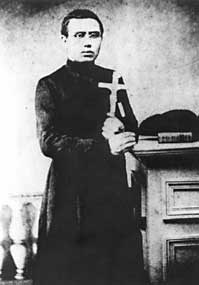 Persevered and worked very hard to become a priestWas a missionary and went to Hawaii to share the word of God by preaching, talking to people and helping to build churchesVolunteered to go to Molokai Island, where people suffered with leprosy (an infectious disease)Lived with the lepers and cared for themEncouraged them to care for one anotherBrought them together creating clubs like choirsBuilt a church and celebrated mass with themTaught the lepers that Jesus loved them and he was with them when they were sufferingHe dedicated his life to serve others and eventually died of leprosy on the island